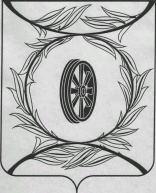 Челябинская областьСОБРАНИЕ ДЕПУТАТОВКАРТАЛИНСКОГО МУНИЦИПАЛЬНОГО РАЙОНАРЕШЕНИЕ от 26 октября  2023  года  № 521             Об утверждении порядка размещения сведений о доходах, расходах, об имуществе и обязательствах имущественного характера отдельных категорий лиц и членов их семей на официальных сайтах органов местного самоуправления и организаций и предоставление этих сведений средствам массовой информации для опубликованияРассмотрев ходатайство администрации Карталинского муниципального района, в соответствии с Федеральным законом от 25.12.2008 года № 273-ФЗ «О противодействии коррупции», Указом Президента Российской Федерации от 23.06.2014 года № 453 «О внесении изменений в некоторые законодательные акты Президента Российской Федерации по вопросам противодействия коррупции», Указом Президента Российской Федерации от 08.07.2013 года № 613 «Вопросы противодействия коррупции»,Законом Челябинской области от 29 января 2009 г. № 353-ЗО «О противодействии коррупции в Челябинской области», Собрание депутатов Карталинского муниципального района РЕШАЕТ:1. Утвердить прилагаемый порядок размещения сведений о доходах, расходах, об имуществе и обязательствах имущественного характера отдельных категорий лиц и членов их семей на официальных сайтах органов местного самоуправления и организаций Карталинского муниципального района и предоставление этих сведений средствам массовой информации для опубликования.2. Направить настоящее решение главе Карталинского муниципального района для подписания и опубликования.3. Настоящее решение опубликовать в официальном сетевом издании администрации Карталинского муниципального района в сети Интернет (http://www.kartalyraion.ru).4. Настоящее Решение вступает в силу с момента официального опубликования.Председатель Собрания депутатовКарталинского муниципального района		                             Е.Н. СлинкинГлава Карталинского муниципального района					                      А.Г.ВдовинУТВЕРЖДЕН                                                   решением Собрания депутатов Карталинского муниципального района от 26 октября 2023  года  № 521 Порядок
размещения сведений о доходах, расходах, об имуществе и обязательствах имущественного характера отдельных категорий лиц и членов их семей на официальных сайтах органов местного самоуправления и организаций Карталинского муниципального района и предоставление этих сведений средствам массовой информации для опубликования (далее – Порядок)1. Настоящим Порядком устанавливаются обязанности органов местного самоуправления Карталинского муниципального района, администрации Карталинского муниципального района и её отраслевых (функциональных) органов, иных организаций, созданных на основании федеральных законов, по размещению сведений о доходах, расходах, об имуществе и обязательствах имущественного характера муниципальных служащих (работников) указанных органов и организаций, их супругов и несовершеннолетних детей в информационно-телекоммуникационной сети «Интернет» на официальных сайтах этих органов и организаций (далее - официальные сайты) и предоставлению этих сведений средствам массовой информации для опубликования в связи с их запросами, если федеральными законами не установлен иной порядок размещения указанных сведений и (или) их предоставления средствам массовой информации для опубликования.Настоящий Порядок не применяется к лицам, замещающим муниципальные должности в органах местного самоуправления Карталинского муниципального района.2. На официальных сайтах размещаются и средствам массовой информации предоставляются для опубликования следующие сведения о доходах, расходах, об имуществе и обязательствах имущественного характера муниципальных служащих (работников), замещающих должности, замещение которых влечет за собой размещение таких сведений, а также сведений о доходах, расходах, об имуществе и обязательствах имущественного характера их супруг (супругов) и несовершеннолетних детей:1) перечень объектов недвижимого имущества, принадлежащих муниципальному служащему (работнику), его супруге (супругу) и несовершеннолетним детям на праве собственности или находящихся в их пользовании, с указанием вида, площади и страны расположения каждого из таких объектов;2) перечень транспортных средств с указанием вида и марки, принадлежащих на праве собственности муниципальному служащему (работнику), его супруге (супругу) и несовершеннолетним детям;3) декларированный годовой доход муниципального служащего (работника), его супруги (супруга) и несовершеннолетних детей;4) сведения об источниках получения средств, за счет которых совершена сделка по приобретению земельного участка, другого объекта недвижимого имущества, транспортного средства, ценных бумаг (долей участия, паев в уставных (складочных) капиталах организаций, цифровых финансовых активов, цифровой валюты), если сумма сделки превышает общий доход муниципального служащего (работника) и его супруги (супруга) за три последних года, предшествующих отчетному периоду.3. В размещаемых на официальных сайтах и предоставляемых средствам массовой информации для опубликования сведениях о доходах, расходах, об имуществе и обязательствах имущественного характера запрещается указывать:1) иные сведения (кроме указанных в пункте 2 настоящего Порядка) о доходах муниципального служащего (работника), его супруги (супруга) и несовершеннолетних детей, об имуществе, принадлежащем на праве собственности названным лицам, и об их обязательствах имущественного характера;2) персональные данные супруги (супруга), детей и иных членов семьи служащего (работника);3) данные, позволяющие определить место жительства, почтовый адрес, телефон и иные индивидуальные средства коммуникации муниципального служащего (работника), его супруги (супруга), детей и иных членов семьи;4)данные, позволяющие определить местонахождение объектов недвижимого имущества, принадлежащих муниципальному служащему (работнику), его супруге (супругу), детям, иным членам семьи на праве собственности или находящихся в их пользовании;5) информацию, отнесенную к государственной тайне или являющуюся конфиденциальной.4. Сведения о доходах, расходах, об имуществе и обязательствах имущественного характера, указанные в пункте 2 настоящего Порядка, за весь период замещения муниципальным служащим (работником) должностей, замещение которых влечет за собой размещение его сведений о доходах, расходах, об имуществе и обязательствах имущественного характера, а также сведения о доходах, расходах, об имуществе и обязательствах имущественного характера его супруги (супруга) и несовершеннолетних детей находятся на официальном сайте того органа или той организации, в котором (которой) муниципальный служащий (работник) замещает должность, и ежегодно обновляются в течение 14 рабочих дней со дня истечения срока, установленного для их подачи.При предоставлении уточненных сведений соответствующие изменения вносятся в размещенные на официальном сайте сведения не позднее 14 рабочих дней после окончания срока, установленного для предоставления уточненных сведений.В случае если эти органы или организации не имеют возможности размещать сведения о доходах, расходах, об имуществе и обязательствах имущественного характера, указанные в пункте 2 настоящего Порядка, на официальных сайтах, то данные сведения они размещают на официальном сайте администрации Карталинского муниципального района (http://www.kartalyraion.ru).5. Размещение на официальном сайте сведений о доходах, расходах, об имуществе и обязательствах имущественного характера, указанных в пункте 2 настоящего Порядка, обеспечивается органами местного самоуправления Карталинского муниципального района, администрацией Карталинского муниципального района и её отраслевыми (функциональными) органами, иными организациями, созданные на основании федеральных законов, в которых муниципальные служащие (работники) осуществляют свои полномочия.6. Органы местного самоуправления Карталинского муниципального района, администрация Карталинского муниципального района и её отраслевые (функциональные) органы, иные организации, созданные на основании федеральных законов:1) в течение трех рабочих дней со дня поступления запроса от средства массовой информации сообщают о нем муниципальному служащему (работнику), в отношении которого поступил запрос;2) в течение семи рабочих дней со дня поступления запроса от средства массовой информации обеспечивают предоставление ему сведений, указанных в пункте 2 настоящего Порядка, в том случае, если запрашиваемые сведения отсутствуют на официальном сайте.7. Муниципальные служащие или работники органов местного самоуправления Карталинского муниципального района, администрации Карталинского муниципального района и её отраслевых (функциональных) органов, иных организаций, созданных на основании федеральных законов, обеспечивающие размещение сведений о доходах, расходах, об имуществе и обязательствах имущественного характера на официальных сайтах и их представление  средствам массовой информации для опубликования, назначенные правовым актом представителя нанимателя (руководителя), несут в соответствии с законодательством Российской Федерации ответственность за несоблюдение настоящего Порядка, а также за разглашение сведений, отнесенных к государственной тайне или являющихся конфиденциальными.